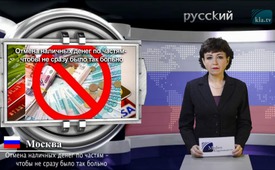 Отмена наличных денег по частям - чтобы не сразу было так больно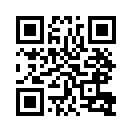 На протяжении тысячелетий обмен монетами утвердился по всему миру. В отличие от некоторых других европейских стран, Германия ещё далека от безналичного общества. Судя по всему, влюблённые в наличные деньги немцы будут постепенно отучаться от них.На протяжении тысячелетий обмен монетами утвердился по всему миру. В отличие от некоторых других европейских стран, Германия ещё далека от безналичного общества. Судя по всему, влюблённые в наличные деньги немцы будут постепенно отучаться от них. С одной стороны, Федеральный банк начал изымать из обращения купюры номиналом 500 евро, а с другой стороны, и это уже не редкость, банки принимают монеты только за дополнительную плату. В настоящее время банк Спарда города Ганновер оставил возможным принятие и выдачу металлических денег только в двух из 25-ти своих филиалов. Следует признать, что на вид это незначительный шаг. Но именно поэтому здесь нужна повышенная бдительность потребителей и чёткое вето клиентов, потому что, если в этой далеко зашедшей стадии наше право на вето не будет применено, мы вскоре испытаем полную отмену наличных с возможностью непрерывной проверки электронных платежей.от hm./ms.Источники:www.kla.tv/9763
www.sueddeutsche.de/geld/bargeld-eine-bank-lehnt-muenzen-ab-und-deutschland-regt-sich-auf-1.3326885Может быть вас тоже интересует:#Nalichnost - Наличность - www.kla.tv/NalichnostKla.TV – Другие новости ... свободные – независимые – без цензуры ...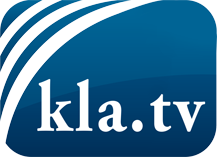 О чем СМИ не должны молчать ...Мало слышанное от народа, для народа...регулярные новости на www.kla.tv/ruОставайтесь с нами!Бесплатную рассылку новостей по электронной почте
Вы можете получить по ссылке www.kla.tv/abo-ruИнструкция по безопасности:Несогласные голоса, к сожалению, все снова подвергаются цензуре и подавлению. До тех пор, пока мы не будем сообщать в соответствии с интересами и идеологией системной прессы, мы всегда должны ожидать, что будут искать предлоги, чтобы заблокировать или навредить Kla.TV.Поэтому объединитесь сегодня в сеть независимо от интернета!
Нажмите здесь: www.kla.tv/vernetzung&lang=ruЛицензия:    Creative Commons License с указанием названия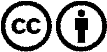 Распространение и переработка желательно с указанием названия! При этом материал не может быть представлен вне контекста. Учреждения, финансируемые за счет государственных средств, не могут пользоваться ими без консультации. Нарушения могут преследоваться по закону.